7th Grade Spelling Activities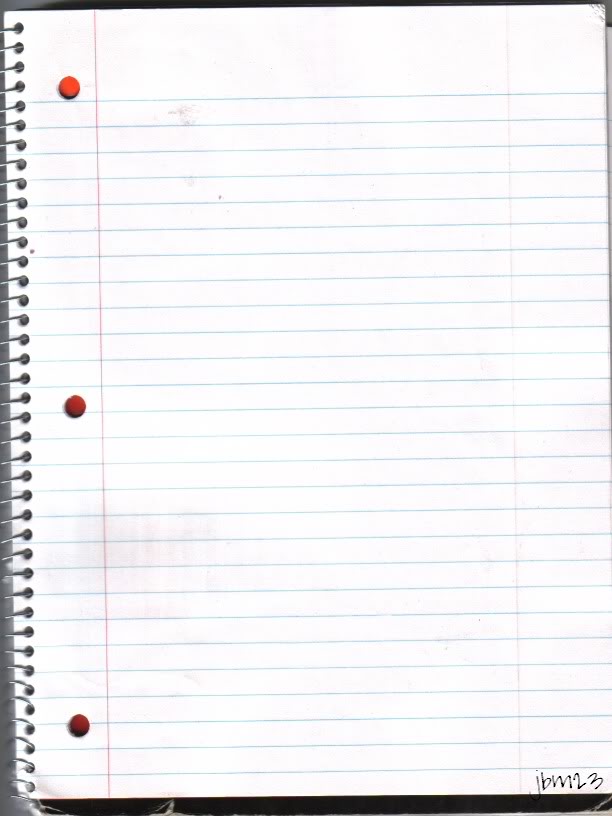 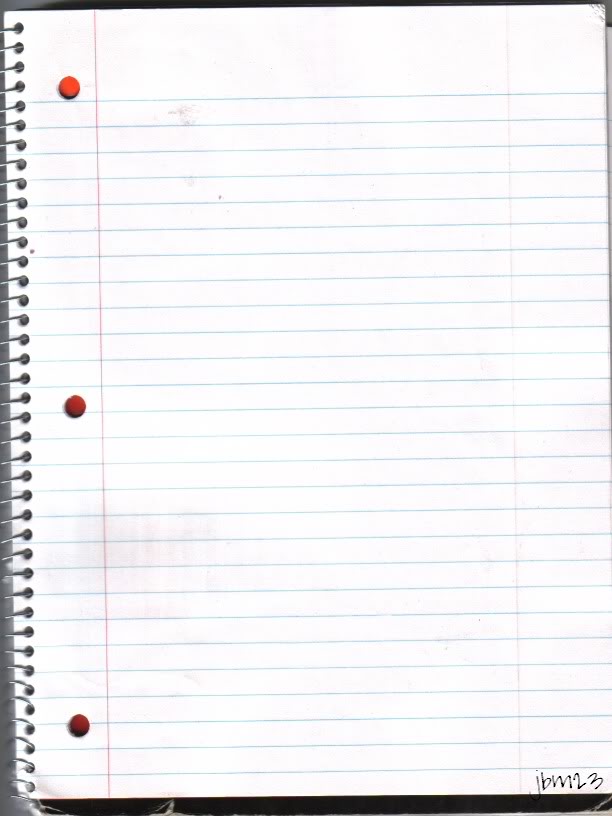 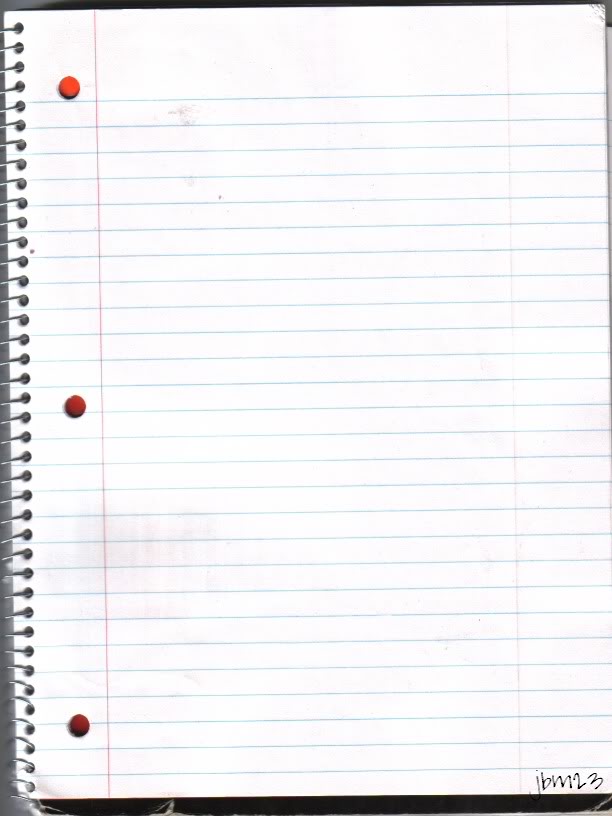 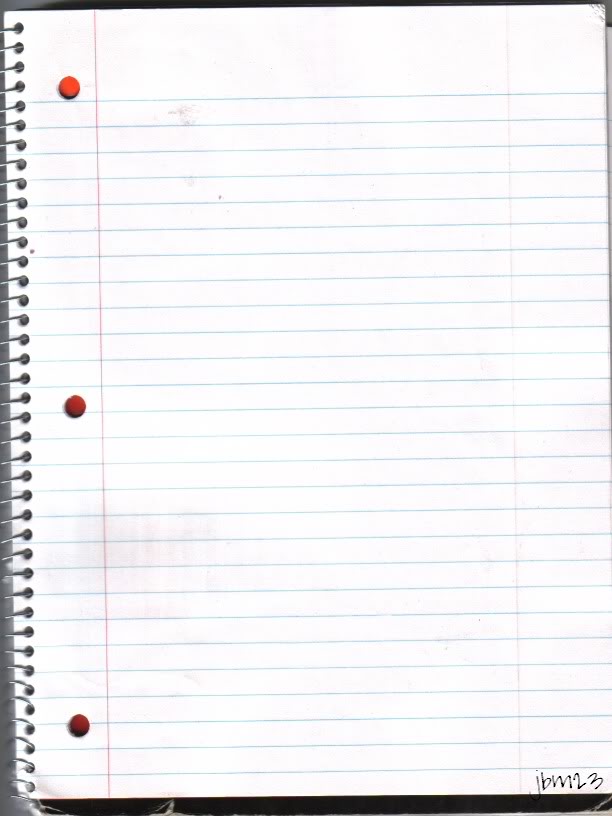 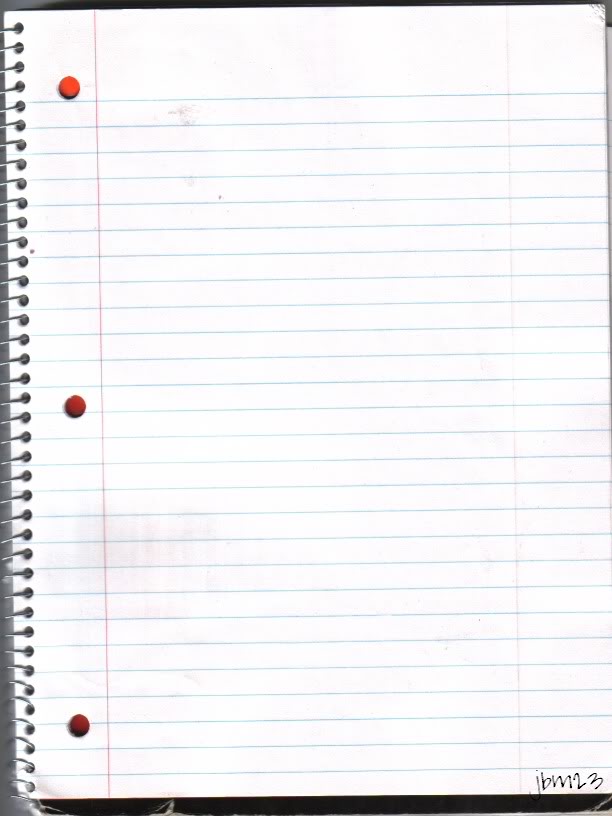 SpellingCity use formStudent Name ___________________________I used Spelling City for List _________The games I played were:____________________________________________________________________________________The word I have the most trouble spelling is:_______________________________________----------------------------------------------------------------I observed my student using the Spelling City site and can verify he/she practiced spelling activities for 20 minutes.Parent Signature __________________________Date ____________Practice Makes Perfect PermanentFor this exercise, COPY each word on the spelling list four (4)times.Write legibly!Use It or Lose ItUse each word in the list in a complete sentence.  BE CAREFUL!  You MUST know the definition and use the word correctly in the sentence!  Use a DICTIONARY to help you with this activity!As you A B ‘see-it’Write your words in a list in alphabetical order... or mix-it-up by writing them in alpha order BACKWARDS!Don’t Be Puzzled!Create a Word Search OR Criss Cross Puzzle using the Discovery Website with your spelling words and complete the puzzles.http://puzzlemaker.discoveryeducation.com/WordSearchSetupForm.asphttp://puzzlemaker.discoveryeducation.com/CrissCrossSetupForm.aspSpellingCityGo to the Spelling City site and spend 20 minutes playing games with this week’s words.  You must fill out the Spelling City form stating when you used the site, which games you played and your parent must sign that you did do this work.         http://www.spellingcity.com/EpiphanyEagles/Story MakerWrite a short story that uses NO LESS THAN 15 of your 20 words properly in complete sentences and dialogue.